ПРОЕКТ. Срок антикоррупционной экспертизы 3 дняИВАНОВСКАЯ ОБЛАСТЬАДМИНИСТРАЦИЯ ЮЖСКОГО МУНИЦИПАЛЬНОГО РАЙОНАПОСТАНОВЛЕНИЕот___________  №  ______г. ЮжаО ВНЕСЕНИИ ИЗМЕНЕНИЙ В ПОРЯДОК ПРЕДОСТАВЛЕНИЯ СУБСИДИИ НА ВОЗМЕЩЕНИЕ ЗАТРАТ ПО ОРГАНИЗАЦИИ БЕЗОПАСНОСТИ, СОДЕРЖАНИЮ И ЭКСПЛУАТАЦИИ ГИДРОТЕХНИЧЕСКОГО СООРУЖЕНИЯ (ПЛОТИНА НА Р. ПИОНЕРКА (ОЗ. ВАЗАЛЬ)), ИНВ. N 8159, ЛИТ. I, АДРЕС: Г. ЮЖА, УЛ. ДАЧА, РАЙОН ДОМА N 1-А, УТВЕРЖДЕННЫЙ ПОСТАНОВЛЕНИЕМ АДМИНИСТРАЦИИ ЮЖСКОГО МУНИЦИПАЛЬНОГО РАЙОНА ОТ 21.03.2018 № 267-ПВ соответствии со статьями 78, 158 Бюджетного кодекса Российской Федерации, ст. 9 Федерального закона от 21.07.1997 N 117-ФЗ "О безопасности гидротехнических сооружений", в целях реализации подпрограммы "Водохозяйственные мероприятия на оз. Вазаль Южского муниципального района" муниципальной программы Южского муниципального района "Развитие инфраструктуры и улучшение жилищных условий граждан Южского муниципального района", утвержденной постановлением Администрации Южского муниципального района от 16.11.2016 N 748-п, Администрация Южского муниципального района постановляет:1. Внести в Порядок предоставления субсидии на возмещение затрат по организации безопасности, содержанию и эксплуатации гидротехнического сооружения (плотина на р. Пионерка (оз. Вазаль)), инв. N 8159, лит. I, адрес: г. Южа, ул. Дача, район дома N 1-А, утвержденный постановлением Администрации Южского муниципального района от 21.03.2018 № 267-п (далее Порядок), следующие изменения:- дополнить пункт 1.5 раздела 1 словами следующего содержания: «расходы, связанные с корректировкой проектно-сметной документации «Реконструкция плотины на р.Пионерка (оз.Вазаль)»;- в пункте 2.6 слова «326867 (триста двадцать шесть тысяч восемьсот шестьдесят семь) рублей 75 копеек в год» заменить словами «300000 (триста тысяч) рублей в год»;- дополнить таблицу, содержащуюся в приложении № 1 к Порядку, строкой «расходы, связанные с корректировкой проектно-сметной документации «Реконструкция плотины на р.Пионерка (оз.Вазаль)»;2. Настоящее постановление вступает в силу со дня его официального опубликования и распространяется на отношения, возникшие с 01.01.2020 года.3. Опубликовать настоящее постановление в официальном издании «Правовой Вестник Южского муниципального района».Глава Южского муниципального района                               В.И. Оврашко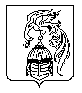 